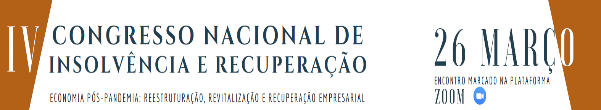 PREÇOS                                                                                                                              INCLUI: Documentação entregue por email APÓS o Congresso, e Diploma enviado APÓS o Congresso via email (em PDF)        PARTICIPANTESNome e Apelido                                       Telefone                EmailNome e Apelido                                       Telefone                EmailNome e Apelido                                       Telefone                EmailNome e Apelido                                       Telefone                EmailNome e Apelido                                       Telefone                EmailNome e Apelido                                      Telefone                 Email            FATURAÇÃOEmpresa                                                                                                                  NICP|NIFMorada                                                                                                                    Código PostalTelefone                                                                                   Fax                                                                              Emails            OBS:                                                                          (X). Desde já, dou(amos) autorização para o tratamento dos dados aqui expostos para fazer face à(as) inscrição(ões), aliás facto fundamental parafaturação e emissão de diploma de participação, podendo estes servirem para a Debates & Discursos, enviar newsletters dos eventos posteriores.Mais que 6 participantes, envie-nos no rosto do E-mail os Participantes, juntamente com este formulário apenas com os dados de faturação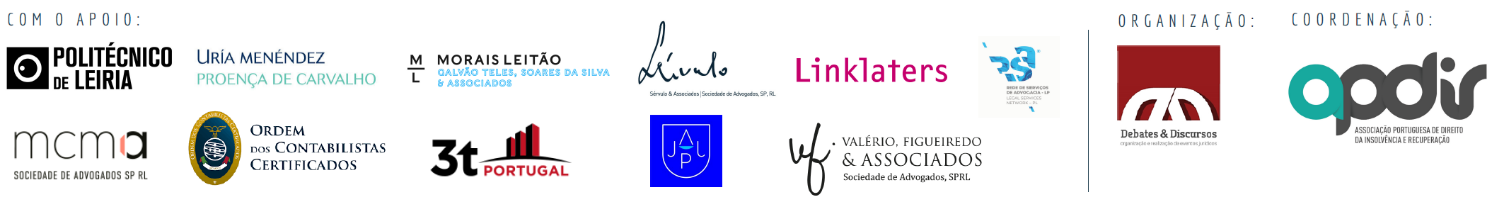 PRETENDO DIPLOMA DE PARTICIPAÇÃO100,00€ PREÇO ÚNICO POR PARTICIPANTE (ISENTO DE IVA)